БАШҠОРТОСТАН  РЕСПУБЛИКАҺЫ                             РЕСПУБЛИКА  БАШКОРТОСТАН                   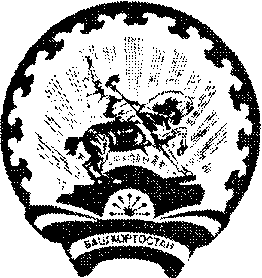   СТӘРЛЕБАШ РАЙОНЫ                                                                                    CОВЕТ  МУНИЦИПАЛЬ  РАЙОНЫНЫН                                                 СЕЛЬСКОГО ПОСЕЛЕНИЯ                                                                                     ҺАРАЙҪА АУЫЛ СОВЕТЫ			                 САРАЙСИНСКИЙ СЕЛЬСОВЕТ                          АУЫЛ БИЛӘМӘҺЕ                                                               МУНИЦИПАЛЬНОГО РАЙОНА                                                                         СОВЕТЫ                                                                   СТЕРЛИБАШЕВСКИЙ РАЙОН453185, Стeрлебаш районы,  Йәлембәт ауылы                    453185, Стерлибашевский район, с.Елимбетово  Парк урамы 5, тел.(34739) 2-63-34, 2-63-32		                ул.Парковая 5, тел.(34739) 2-63-34, 2-63-32ҠАРАР			           № 102-3                         РЕШЕНИЕ    «02»  февраль 2022 йыл		             		       «02» февраля 2022 годаО плане  основных  мероприятий  Совета сельского поселения Сарайсинский сельсовет муниципального района Стерлибашевский район Республики Башкортостан              28-го созыва на 2022 год       Заслушав главы сельского поселения Сарайсинский сельсовет муниципального района Стерлибашевский район Республики Башкортостан Р.М.Байназаровой,                            Совет сельского поселения Сарайсинский сельсовет муниципального района Стерлибашевский  район РЕШИЛ:     1. Утвердить план основных мероприятий Совета сельского поселения Сарайсинский сельсовет муниципального района Стерлибашевский район Республики Башкортостан  28-го созыва на 2022 год (план прилагается).     2.  Контроль за выполнением настоящего решения возложить на постоянные комиссии Совета сельского поселения Сарайсинский сельсовет муниципального района Стерлибашевский район Республики Башкортостан.Глава  сельского  поселения Сарайсинский сельсовет                                                                    Р.М.Байназарова 